г. Петропавловск-Камчатский                                    от «____» _____ 2018 годаО сроках подачи заявок негосударственными организациями, в том числе социально ориентированными некоммерческими организациями в Камчатском крае, на предоставление субсидий на реализацию творческого проекта «Выставка произведений художников Дальневосточного федерального округа «Дальний Восток- XII»	Руководствуясь пунктом 2.4 Порядка предоставления негосударственным организациям, в том числе социально ориентированным некоммерческим организациям в Камчатском крае, субсидий из краевого бюджета, в целях реализации творческих проектов в сфере культуры, утвержденного приказом Министерства культуры Камчатского края от 06.07.2018 № 160ПРИКАЗЫВАЮ:Установить сроки подачи заявок негосударственными организациями, в том числе социально ориентированными некоммерческими организациями в Камчатском крае, на предоставление субсидий на реализацию творческого проекта «Выставка произведений художников Дальневосточного федерального округа «Дальний Восток- XII» с 24.07.2018 по 03.08.2018.Настоящий приказ вступает в силу со дня его официального опубликования.Министр                                                                                          С.В. Айгистова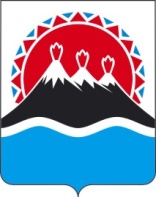 МИНИСТЕРСТВО КУЛЬТУРЫКАМЧАТСКОГО КРАЯПРИКАЗ № ____